	Муниципальное бюджетное образовательное  учреждение «Центр образования № 42»Конспектнепрерывной  образовательной деятельностив комбинированной  группе в подгруппе детей с ОНР (6-7 лет)ОО «Речевое развитие»Пересказ литературного произведения Л.Н.Толстого «Лев и собачка» (отрывок)Составила:Учитель-логопедАбрамова Татьяна ВалериевнаТула, 2024гЦель: Развитие связной речи детей и речевого общения через формирование умения пересказывать содержание литературного текста, соблюдая временную и логическую последовательность произведения.Задачи: приоритетной образовательной  области «Речевое развитие»:Коррекционно-образовательные:  Обогащать  словарный запас детей прилагательными, наречиями, глаголами  Формировать умение согласовывать слова в предложении в роде, числе, падежеУчить подбирать слова-синонимыУчить детей связно, последовательно и выразительно пересказывать текст.Формировать умение строить монологКоррекционно-развивающие:
 Развивать связную речь;Развивать умение выделять главное в тексте.Развивать просодические компоненты речи (высоту, силу голоса, темп, ритм и паузы)Развивать слуховое внимание, память, логическое мышлениеКоррекционно-воспитательные:
Воспитывать доброе отношение к животным, сопереживание, доброжелательные отношения со сверстникамиМетоды и приемы: Игровой (использование сюрпризного момента);наглядный (использование демонстрационного материала, игрушек, картинок);словесный (беседа, вопросы и ответы детей);практический (выкладывание картинок, игра с мячом)Оборудование:  презентация, иллюстрации зоопарка, льва, собачки, опорные карточки для пересказа по частям, мячикПредварительная работа: чтение  рассказов Л.Н.Толстого, рассматривание книг, иллюстрацийИнтегрируемые образовательные области: познавательное развитие, речевое развитие, социально-коммуникативное развитие, физическое развитие.Задачи ОО в интеграции:ОО «Познавательное развитие»:- формирование интереса детей к прослушанному тексту;- формирование умения оценивать поступки.ОО «Социально-коммуникативное развитие»:- углублять представления детей о нравственных нормах и ценностях , как неотъемлемых качеств человека;- формировать у детей умения объяснять с опорой на прочитанное, мотивы поведения героев произведения;- закреплять умение ребенка взаимодействовать с взрослым и сверстниками в процессе игр;ОО «Физическое развитие»:- продолжать развивать общую и мелкую моторику;Методы и приемы: практические: выкладывание разрезных картинок, физкультминутканаглядные: просмотр картинок, презентициисловесные: беседа, рассказ,  объяснение педагога  игровые действия: ига с мячомПланируемые результаты НОД: дети пересказывают отрывок из произведения Л.Н.Толстого «Лев и собачка», используя слова и выражения из текста, или подбирая близкие по смыслу, грамматически правильно согласовывают слова в предложенииВводная часть (мотивационный, подготовительный этап – создание проблемной ситуации) Приложение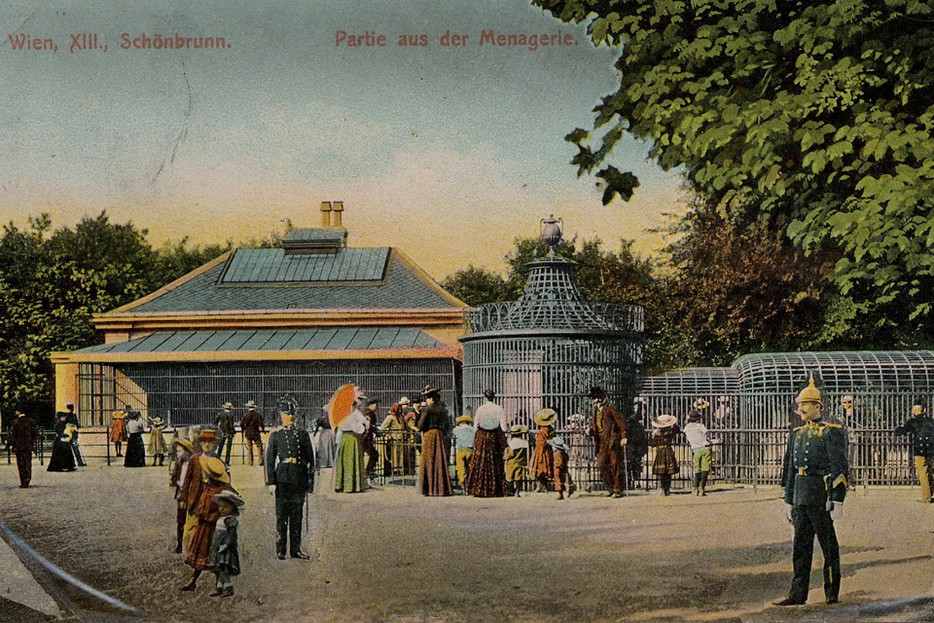 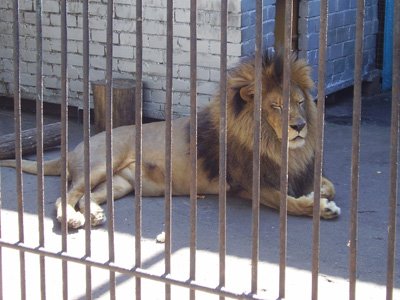 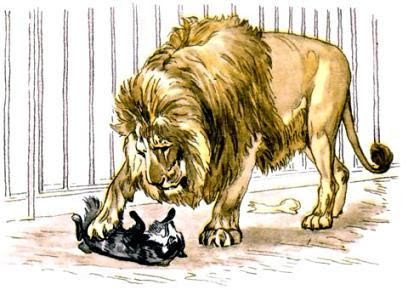 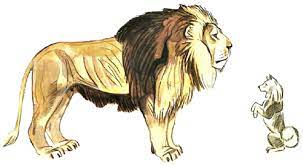 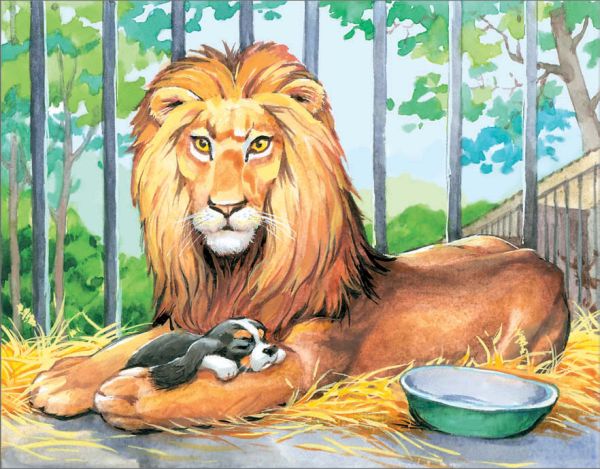 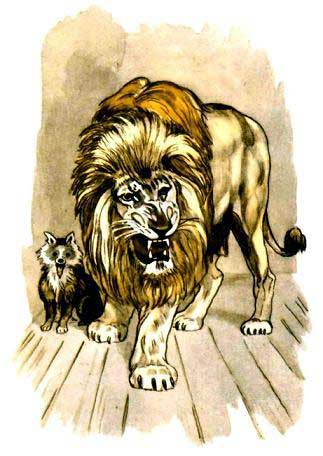 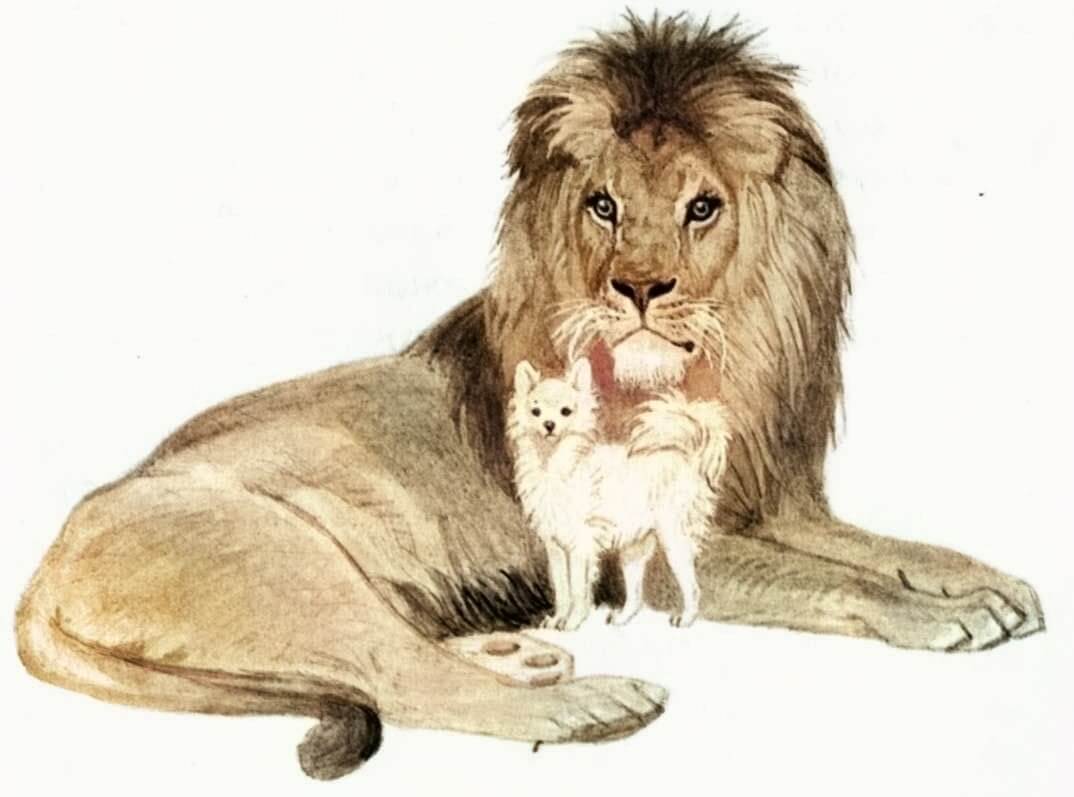               Содержание НОДОбразовательная область (вид деятельности)Формы работыНаличие средства у детейОбразовательные задачиМесто расположения детей1.Оргмомент.Подготовка детей к восприятию нового произведения.Задачи: 1) выяснить знания детей по теме произведения;2) обеспечить понимание слов и выражений, которые будут в тексте;3) расширить представления детей о предмете, о котором идет речь в произведении;4)обеспечить эмоциональный настрой детей перед слушанием произведения- Педагог создает стилизованную обстановку библиотеки и предлагает детям погрузиться в ее атмосферу. Беседует по поводу того, какие книги они видят, какие им знакомы, просит назвать  их.Предлагает определить новую.-  Хотите узнать, о чем этот рассказ?- Рассмотрите  иллюстрации на доске. Что изображено на картинках? (зоопарк)- Кто-то из вас посещал зоопарк? Что это такое? Как вы думаете, для чего существуют зоопарки? (выслушиваются ответы детей)- Как вы считаете, животным хорошо в зоопарке? (ответы детей)Произведение, с которым вы сегодня познакомитесь, называется «Лев и собачка». Написал этот рассказ Л.Н. ТолстойОО «Познавательное развитие»: игровая деятельность.Игровая ситуация. Атмосфера библиотеки с использованием атрибутовЗрительное восприятие.Дети стоят около педагога, доскиОсновная часть (содержательный, деятельностный этап)Основная часть (содержательный, деятельностный этап)Основная часть (содержательный, деятельностный этап)Основная часть (содержательный, деятельностный этап)Основная часть (содержательный, деятельностный этап)Основная часть (содержательный, деятельностный этап)              Содержание Образовательная область (вид деятельности)Формы работыНаличие средства у детейОбразовательные задачиЦелевые ориентирыII. Основная часть.1. Первичное чтение без предупреждения о последующем пересказе, чтобы обеспечить свободное художественное восприятие.2. Беседа по содержанию (анализ произведения)Задачи: 1) уточнить содержание (характеристики образов, понимание идеи, последовательности событий)2) привлечение внимания к языку (точные определения, понимание слов и выражений, сравнений, фразеологизмов)- О ком рассказ, который я вам сейчас прочитала? - Как получилось, что в клетке у хищника оказалась собака?-  Как встретил хищник собачку?- Какое было поведение у собачки?- Что сделал лев?- Как вы думаете, почему хищный лев не съел собачку? (заслушиваются варианты ответов детей)- О чем этот рассказ? Упражнение «Скажи иначе» (обеспечение понимания слов и выражений, которые используются в тексте)За правильный ответ ребенок получает карточку (опорную картинку по содержанию рассказа)За смотренье брали деньгами  - за показПоглядеть – посмотретьУхватить – пойматьЗверинец – зоопаркСобачка легла подле  льва – собачка легла около льваОщетиниться  - взъерошиться, рассердиться, сделаться злым 3. Повторное чтение с установкой на запоминание.Упражнение «Расставь картинки по порядку»Упражнение  с опорой на картинки  «Исправь ошибку»В Лондоне в зоопарке показывали.. птиц и домашних животныхЗа смотренье в зоопарке брали ...фруктами и овощами.Одному человеку захотелось поглядеть зверей; он ухватил на улице ...ворону и принёс её в зверинец.Человека впустили посмотреть, а собачонку привязали около клетки. (впустили смотреть, а собачонку взяли и бросили в клетку к льву на съеденье)В клетке собака стала громко лаять на льва. (Собачка легла на спину, подняла лапки и стала махать хвостиком)Упражнение с мячиком  «Повтори и продолжи»Лев смотрел на собачку, поворачивал ...голову со стороны на сторону и не трогал её.Когда хозяин бросил льву мяса,.... лев оторвал кусок и оставил собачке.Вечером, когда лев лёг спать,.... собачка легла подле него и положила свою голову ему на лапу.С тех пор собачка ....жила в одной клетке со львом.Лев не трогал её,.... ел корм, спал с ней вместе, а иногда играл с ней. 4. Пересказ отрывка  2-3 детьми III. Рефлексия. Анализ пересказов детей.ОО «Познавательное развитие» ОО «Речевое развитие»ОО «Речевое развитие»ОО «Познавательное развитие» ОО «Речевое развитие»ОО «Социально-коммуникативное развитие»ОО «Речевое развитие»ОО «Речевое развитие»ОО «Речевое развитие»ОО «Физическое развитие»ОО «Речевое развитие»ОО «Речевое развитие»ОО «Социально-коммуникативное развитие»Ответы на вопросыОтветы детейПрактические действия детей с опорными картинкамиОтветы детейПостроение предложении,практические действия с мячомПересказ рассказа детьмиАнализ детьми рассказов друг другаСлуховое восприятиеСлуховое восприятиеЗрительное восприятие, моторный праксисСлуховое восприятиеСлуховое восприятие, общая моторикаАктивная монологическая речьФормировать  умение  слушать рассказ взрослогоОбогащать  словарный запас детей прилагательными, наречиями, глаголами Учить отвечать на вопросы  полным предложением.Учить подбирать слова-синонимыУчить анализировать изображение на картинке и соотносить с текстом, соблюдая временную и логическую последовательностьРазвивать слуховое вниманиеРазвивать слуховое внимание и умение строить простые распространенные и сложные предложенияУчить детей связно, последовательно и выразительно пересказывать текстВоспитывать доброе отношение к животным, сопереживание, доброжелательные отношения со сверстникамиДети сидят Дети стоят около педагогаДети сидят на стульчикахДети стоят вокруг стола, где разложены опорные картинкиДети стоят на ковре в кругеДети сидят на стульчиках